  «О признании жилого дома по адресу:   Республика Башкортостан   Буздякский район   д.Шланлыкулево, ул.Центральная д.62  пригодным для постоянного проживания»  Рассмотрев Акт обследования  жилого помещения № 32 от 28 июня   2017 года с заключением межведомственной комиссии об оценке соответствия помещения требованиям, установленным в Положении о признании помещения жилым помещением, жилого помещения  пригодным для проживания и многоквартирного дома аварийным и подлежащим сносу или реконструкции № 32 от 28 июня 2017 года, и в соответствии с п.8 вышеуказанного положения утвержденного Постановлением Правительства РФ № 47 от 28.01.2006 года, администрация сельского поселения Арслановский  сельсовет муниципального района Буздякский район Республики Башкортостан,  ПОСТАНОВЛЯЕТ:1.  Признать жилой дом 1961 года постройки, общей площадью жилого помещения 29,7 кв.м, жилой площадью 16,8 кв.м, расположенный на земельном участке по адресу: Республика Башкортостан, Буздякский район, д.Шланлыкулево, ул.Центральная д.62  пригодным для дальнейшего проживания 2.Контроль за исполнением настоящего постановления  оставляю за собой.И.о главы сельского поселения Арслановский  сельсовет                                                          И.Н.Зиннатуллина Башкортостан РеспубликаhыБүздəк районымуниципаль районынынАрыслан ауыл советыауыл биләмәһехакимияте452722, Иске Богазы ауылыҮҙәк урамы, 53/4Тел2-91-83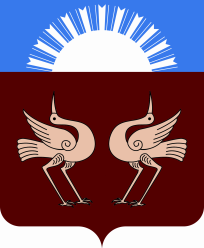 Республика БашкортостанАдминистрациясельского поселенияАрслановский сельсоветмуниципального районаБуздякский район452722, с. Старые БогадыУл.Центральная, 53/4Тел. 2 -91-83К А Р А Р«17» июль 2017 й.        № 46П О С Т А Н О В Л Е Н И Е«17» июля  2017г.